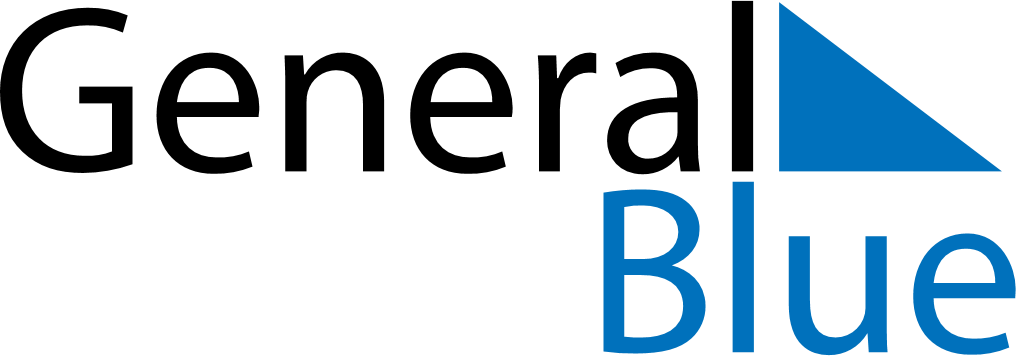 March 2019March 2019March 2019March 2019VaticanVaticanVaticanMondayTuesdayWednesdayThursdayFridaySaturdaySaturdaySunday12234567899101112131415161617Anniversary of the election of Pope Francis1819202122232324Saint Joseph2526272829303031